ESCOLA _________________________________DATA:_____/_____/_____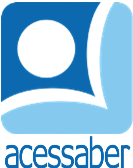 PROF:_______________________________________TURMA:___________NOME:________________________________________________________SITUAÇÕES PROBLEMA DE ADIÇÃOUm ônibus intermunicipal rodou 50 quilômetros pela manhã, 22 durante a tarde e 60 quilômetros no período da noite. Quantos quilômetros esse ônibus percorreu?R: Um ateliê de costura fez 977 calças e 583 blusas. Quantas peças foram produzidas?R: Pedro tem muitos sapatos, em seu armário ele guardava 35 pares. No natal ela ganhou 5 pares de seus familiares e comprou mais 5 pares, para passar as festas de fim de ano. Com quantos sapatos ele ficou?R: Para pintar uma escola foram gastos 20 litros de tinta verde, 30 litros de tinta vermelha e 68 litros de tinta branca. Quantos litros de tinta foram necessários para pintar a escola?R: Seu Felipe tinha 461 vaquinhas e comprou mais 620. Com quantas vaquinhas ele ficou?R: Uma pastelaria vendeu 188 pastéis de queijo, 194 de carne, 70 de calabresa e 95 de frango. Quantos pastéis foram vendidos?R: 